СУ – ДЖОК ПРОФИЛАКТИКА ОСТРЫХ РЕСПИРАТОРНЫХ ЗАБОЛЕВАНИЙСу-Джок-терапия – метод лечения воздействием на кисть и стопы.           Су – кисть, Джок – стопа. На кистях и стопах располагаются системы высокоактивных точек соответствия всем органам и участками тела. Их стимуляция оказывает  выраженное  лечебное и профилактическое действие.  Точки на кистях и стопах располагаются в строгом порядке, отражая в умственном виде анатомическое стремление организма.Главные достоинства Су-Джок-терапииВысокая эффективность.При правильном применении выраженный эффект часто наступает уже через несколько минут, иногда секунд.Абсолютная безопасность применения.Эта лечебная система создана не человеком – он только открыл ее, - а самой Природой. В этом причина ее силы и безопасности.     Стимуляция точек соответствия приводит к излечению. неправильное применение никогда не наносит вред человеку – оно просто неэффективно.Универсальность метода.С помощью Су-Джок-терапии можно лечить любую  часть тела, любой орган, любой сустав.Простота применения.Ваша рука и знания всегда с вами.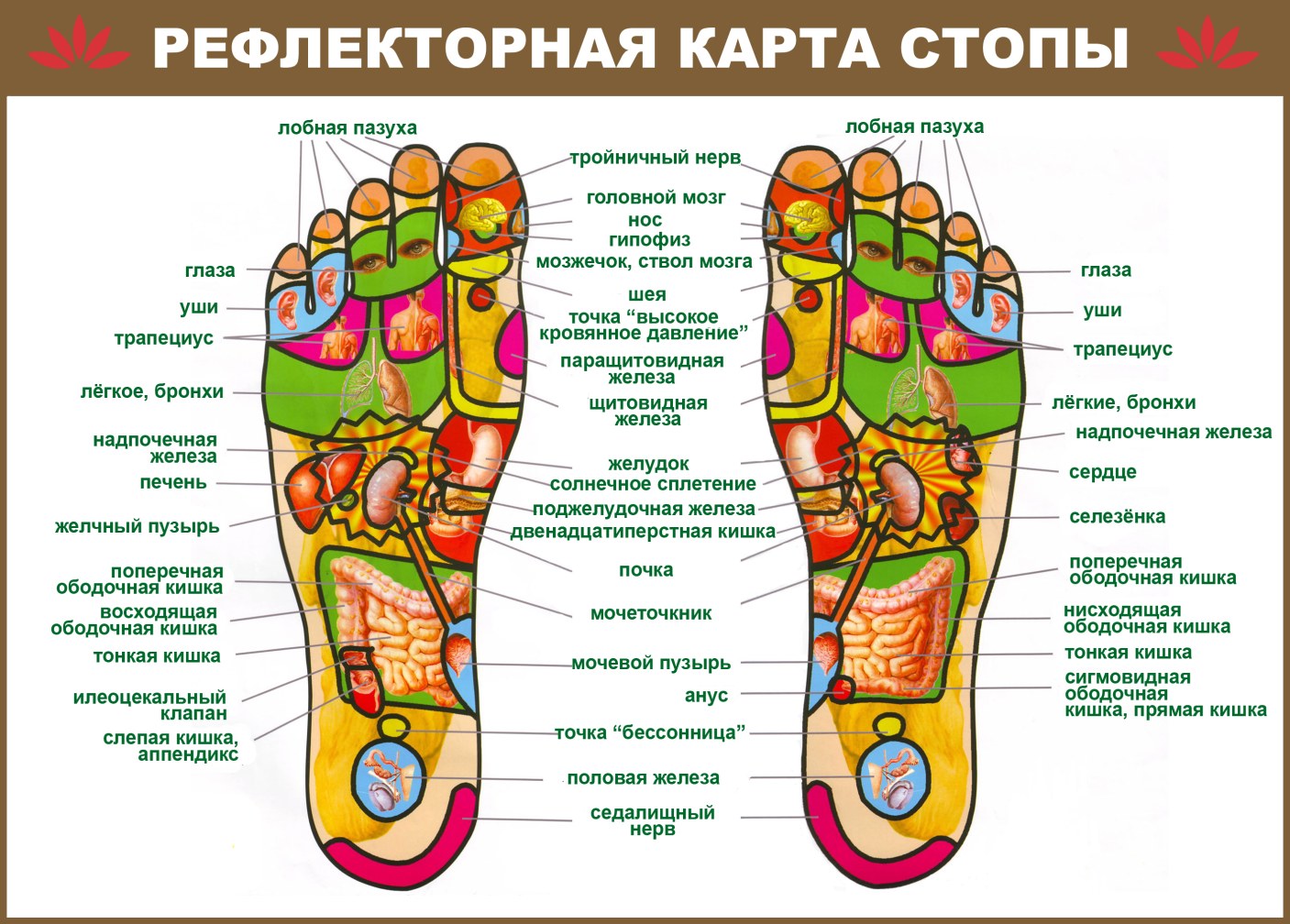 Профилактический ручной массаж кистей и стоп.    Указательным или большим пальцем руки внимательно исследуйте с двух сторон поверхность кистей и стоп. При этом Вы  обнаружите болезненные зоны, различные уплотнения, спазмированные участки мышц. Это сигналы о начинающемся непорядке в Вашем организме. Такие зоны необходимо хорошо размассировать пальцами до появления в них ощущения тепла, исчезновения боли и  затвердений.    Если Вы знаете, какой из Ваших органов болен или ослаблен, то особенно тщательно промассажируйте зоны его соответствия    Помните, что очень полезен массаж кончиков пальцев и ногтевых пластин кистей и стоп. Эти участки соответствуют  головному мозгу. Массажируя кончики пальцев до стойкого ощущения тепла, Вы оздоравливаете весь организм.Терапия с помощью семян.Заключается он в закреплении с помощью пластыря семян гречихи (можно риса, пшеницы, яблок и др.) на лечебных точках кистей, в частности в точке  проекции носа  для уменьшения насморка. Для лучшего эффекта рекомендуется их не снимать в течении суток. Периодически (каждые 3-4 часа) необходимо производить массаж нажатием на семя с одновременным выполнением вращательных движений. Зуд, покалывание, возникновение боли, ощущение тепла – это первые  сигналы того, что началось воздействие природной энергии семени на активные точки. Через сутки прикладываются новые семена и процедура повторяется.